St. Charles’ Primary School					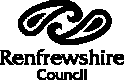 Rowan StreetPaisleyPA2 6RUTel: 0300 300 0181			   						 Children’s ServicesWeb site: www.st-charles.renfrewshire.sch.uk 		E Mail: stcharlesenquires@renfrewshire.gov.uk	Acting Head Teacher: Judith KirkDirector of Children’s Services: Steven Quinn                 Cotton Street: 03003000170              					 August/September 2019       Nursery NewsletterDear Parents/ Carers, Welcome back to nursery for a new term and a special welcome to new children and their families.Session TimesOur morning nursery session is 8.40 – 11.50am. The doors will be open for drop off from 8.40 – 8.50am and for pick up from 11.40 – 11.50am. The afternoon session is 12.20 – 3.30pm. The doors will be open for drop off from 12.20 – 12.30pm and for pick up from 3.20 – 3.30pm. If possible, please do not come for children earlier than the times the doors open. They may be involved in football, drama or other activities and this means they will miss out. If you arrive at nursery out with these times you may need to come to the school office for entry to the nursery. Please remember....If your child is going to be absent from nursery you should contact us before 9.15am or 1pm if your child attends in the afternoon. Renfrewshire Council policy is that if a child is absent without us knowing why then we must make contact with the family. If we are unable to do so we have to let HQ know. It is therefore very important that you inform us if you or your emergency contact people change mobile phone numbers. Thank you for your co-operation in this matter.Playground safetyPlease do not arrive in the school playground more than 15 minutes before sessions. This is for the safety of all the children playing, but particularly our new primary 1 children, who are still getting used to the freedom they have in the playground. Nursery children should be taken to and from the nursery in the immediate area outside the nursery doors and should not be allowed to run further into the school playground. Our playground is a busy place with break times and outdoor learning, and with 400 children in the school it is not safe for nursery children to run around the school playground. We would also ask all parents to close the school gate behind them at all times.Please note dogs are not allowed in the school playground.Nursery NewslettersFrom next month nursery newsletters and topic letters will be available on the St Charles’ App. Information on how to download the app will be in the nursery foyer. School office staff are available to help parents if they are having problems with the App. There will also be a copy of the newsletter available on the St Charles’ Primary and Nursery website. If you do not have access to the App you can request an email copy of the newsletter. Please let nursery staff know if this is an option for you.Changing ShoesThere is no need for children to change shoes when they come in to nursery. As the weather becomes worse you may wish to bring a change of shoes if your child is wearing boots. There are shoe bags on the pegs that should be used if you want to change your child’s shoes. Please bring a jacket to nursery every day as we will regularly be learning outdoors.Administration of Medication during the nursery dayI thought clarification on the following matter might be helpful for new parents.It is accepted that some pupils may need to take medication (or be given it) during the nursery day at some time in their nursery life.  Often this need will be for a very short period of time for some pupils it may be longer. Medication should however only be taken to nursery when absolutely essential.Please note the following points-Medication will only be given by staff on completion of a Parental Permission Form.Nursery staff will not administer non-prescribed medication to pupils (e.g. CALPOL, Nurofen etc)All medications must have a pharmacy label.Children requiring antibiotics should either remain at home when the illness is acute or, when attending school, dosage arrangements should be worked out so as to allow the antibiotic to be taken before and after nursery wherever possible.The administration of all medication is at the discretion of the Headteacher. Stay & PlayWe would like to invite you to stay & play on Wednesday 25th September from 10:30 -11:30am and 2-3pm. You will get the chance to work with your child in nursery, meet nursery staff then have a tea or coffee in the school. This will give new parents a chance to meet other parents and have a chat.  Curriculum eveningOur Early Years Curriculum Evening for nursery and Primary 1 parents will be on Wednesday 19th September at 6:30 pm. We look forward to seeing you there if you can make it. We will start at 6:30 pm with an information session for nursery parents in the nursery. Parents are then welcome to have a tea or coffee, look around the nursery and speak to nursery staff about some of the programmes and activities your child will be involved with over the course of the year.Dates for your diary which are specific to the Nursery.18.09.19          Early years Curriculum evening 6:30pm – 8:00pm25.09.19          2-3 room Stay & Play 10:30-11:30am and 2-3pm27.09.19          Holiday	30.09.19          Holiday11.10.19          In -service day14.10.19          October week holiday21.10.18          Children return to nursery and schoolKind regardsPauline Kelly Acting Depute Head Teacher                                                                                      